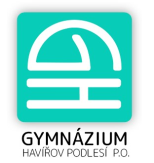 V souladu s § 81, odst. 7 zákona č. 561/2004 Sb., o předškolním, základním, střední, vyšším odborném a jiném vzdělávání ve znění pozdějších předpisů (dále školský zákon)Sděluje ředitelka školy: Jednu ze čtyř povinných zkoušek konaných v rámci profilové části maturitní zkoušky a jednu ze dvou nepovinných nepovinných zkoušek konaných v rámci profilové části maturitní zkoušek z cizího jazyka lze nahradit doloženým jazykovým certifikátem o úspěšně vykonané standardizované zkoušce z dokládající jazykové kompetence: u prvního cizího jazyka (angličtiny) minimálně na úrovni B2 a vyššíu druhého cizího jazyka minimálně na úrovni B1 a vyššíŽák podává ředitelce školy písemnou žádost o nahrazení zkoušky do 31. března v jarním zkušebním termínu, respektive do 30. června v podzimním zkušebním termínu.  Přílohou žádosti je ověřená kopie dokladu o úspěšném vykonání standardizované zkoušky, žák zároveň předloží originál dokladu k nahlédnutí.V Havířově 30.9.2023Hana Čížová§ 81, odst. 7  školského zákona: Pokud žák koná v profilové části maturitní zkoušky alespoň 4 povinné zkoušky, může ředitel školy stanovit, že za podmínek stanovených prováděcím právním předpisem lze 1 povinnou zkoušku profilové části maturitní zkoušky konanou z cizího jazyka nahradit výsledkem úspěšně vykonané standardizované zkoušky z tohoto cizího jazyka doložené jazykovým certifikátem. Totéž může ředitel stanovit za podmínek stanovených prováděcím právním předpisem pro 1 nepovinnou zkoušku profilové části maturitní zkoušky.Více informací MŠM k možnosti uznávání jazykových zkoušek a jejich seznam zde.